产品特性：1.重量轻、薄、美观、隐蔽性高。                                                                            方向图2.读写速度快、数据安全性高、读写距离近。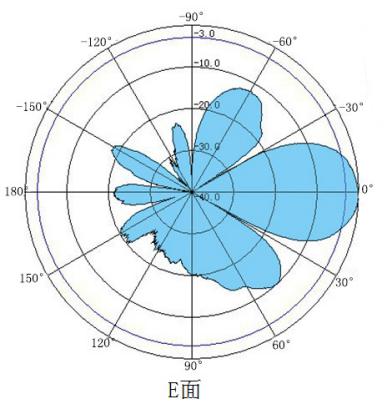 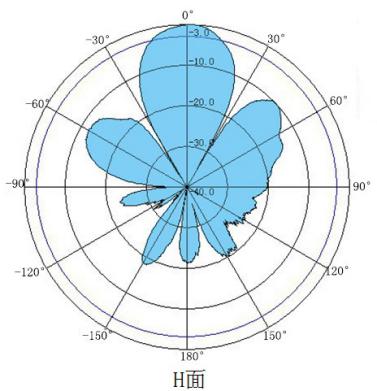 3.安装使用方便。产品应用：1.零售行业 3.结算台应用4.服装、珠宝管理5.柜子存储6.其他近场读取应用管理 超高频近场天线VA-3030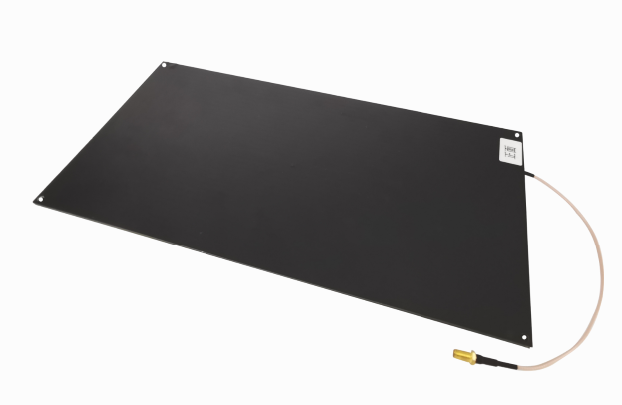 型号VA-3030性能指标频率范围902-928MHz极化方式圆极化（右旋）增益3dBi水平角度30°垂直角度30°驻波比≤1.5前后比≥20dB特性阻抗50Ω最大输入功率20w读写距离5-50（cm）防雷保护直流接地接口形式SMA母头天线尺寸300*300*8(mm)工作温度-25ºC/+65ºC